1. Sima (adatbenyújtó nélküli) regisztráció folyamata2. Adatbenyújtós regisztráció folyamata1.1Ha a szervezet saját maga fogja az adatszolgáltatásait kitölteni, akkor a Regisztráció gombra kell kattintani.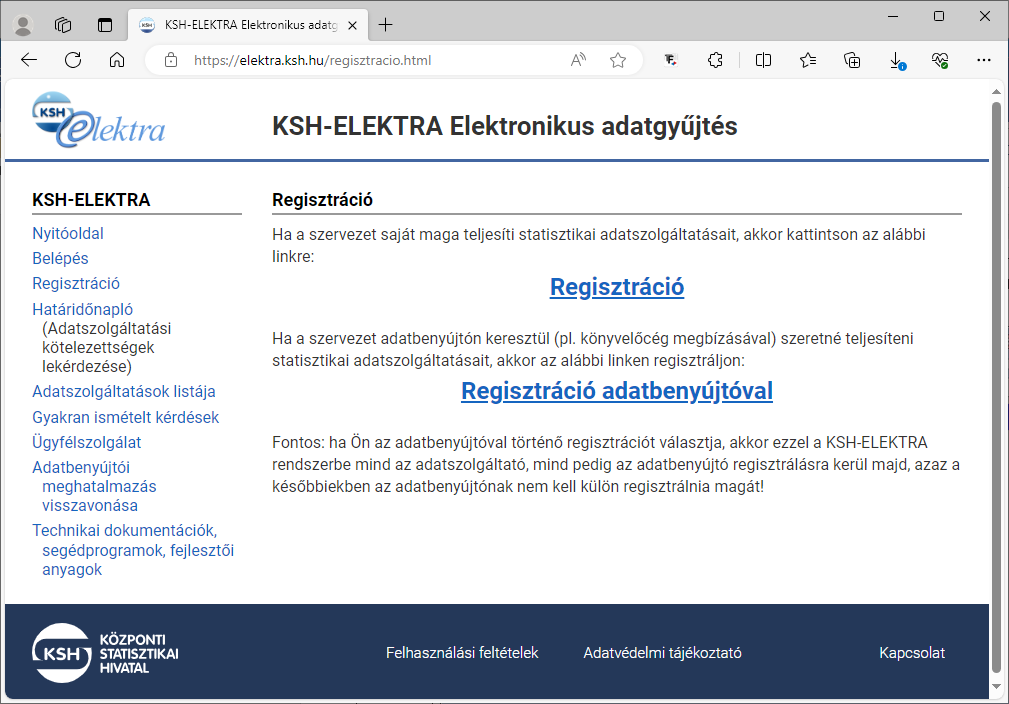 1.2Ebben az ablakban a szervezet 8 jegyű törzsszámát vagy a KSH-tól kapott, betűvel kezdődő, 8-jegyű azonosítót kell megadni: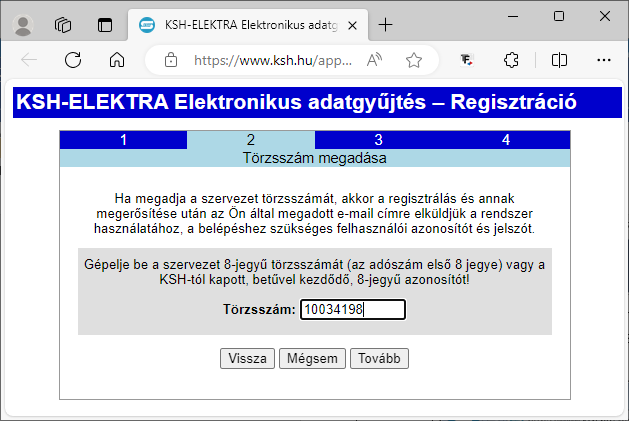 1.3Ezt követően a szervezet kapcsolattartójának nevét és elérhetőségét kell megadni. A KSH-ELEKTRA rendszerben az itt megadott személy lesz az adminisztrátor, ő tudja majd a szervezet további munkatársait a rendszerbe a megfelelő jogosultságokkal felvenni, illetve a kérdőívekkel kapcsolatos értesítéseket is az ő e-mail címére fogja a rendszer kiküldeni.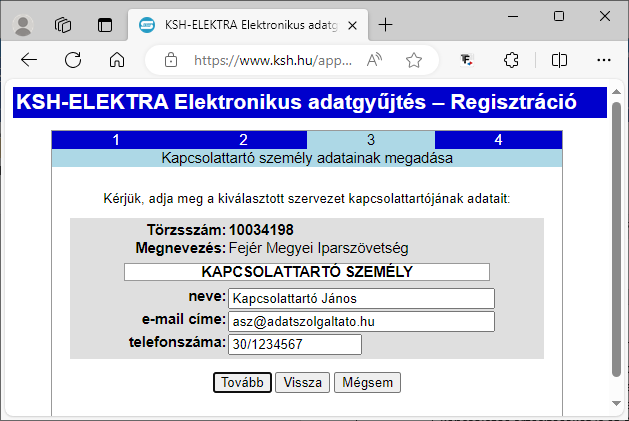 1.4Sikeres regisztráció esetén az alábbi ablak jelenik meg, egyúttal pedig egy aktiváló elektronikus levél kerül kiküldésre a fent megadott e-mail címre: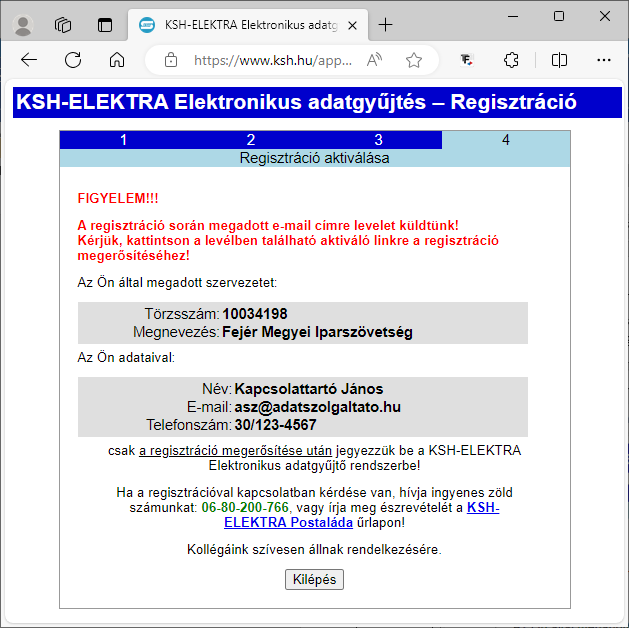 1.5Az elektronikus levélben található linkre kattintva tudja Ön megerősíteni, véglegesíteni a regisztrációt.1.6A regisztráció a sikeres aktiválással ér véget!Az aktiválást követő napon a rendszer a megadott e-mail címre kiküldi a felhasználói azonosítót és a jelszót, amellyel már be lehet lépni a KSH-ELEKTRA rendszerbe!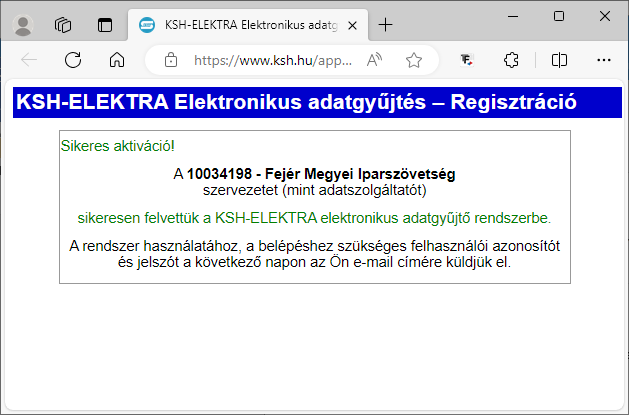 2.1Ha a szervezet részben vagy egészben másra (pl. könyvelőirodára) bízza az adatszolgáltatásainak kezelését, akkor a Regisztráció adatbenyújtóval gombra kell kattintani.2.2Ebben az ablakban mind a megbízó, mind a megbízott szervezet 8-jegyű törzsszámát vagy a KSH-tól kapott, betűvel kezdődő, 8-jegyű azonosítóját meg kell adni: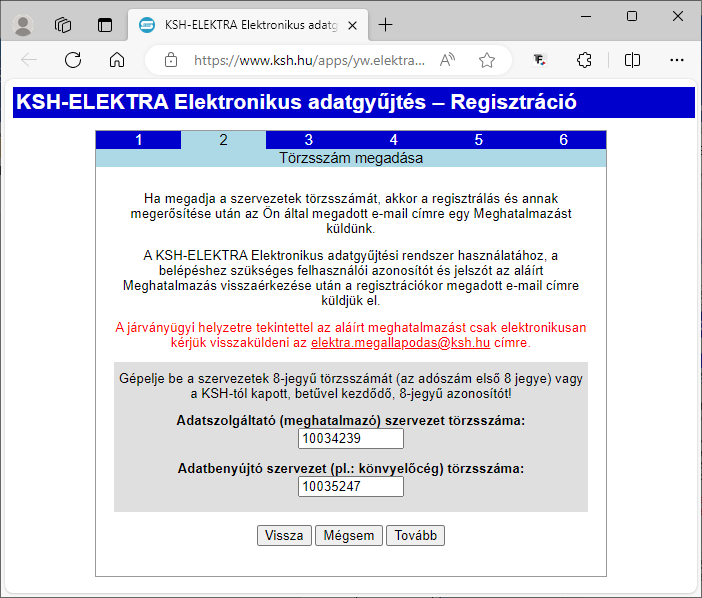 2.3Ezt követően a szervezetek kapcsolattartóinak nevét és elérhetőségét kell megadni. A KSH-ELEKTRA rendszerben az itt megadott személyek lesznek az adminisztrátorok, ők tudják majd a szervezet további munkatársait a rendszerbe a megfelelő jogosultságokkal felvenni, illetve a kérdőívekkel kapcsolatos értesítéseket is az ő e-mail címükre fogja a rendszer kiküldeni.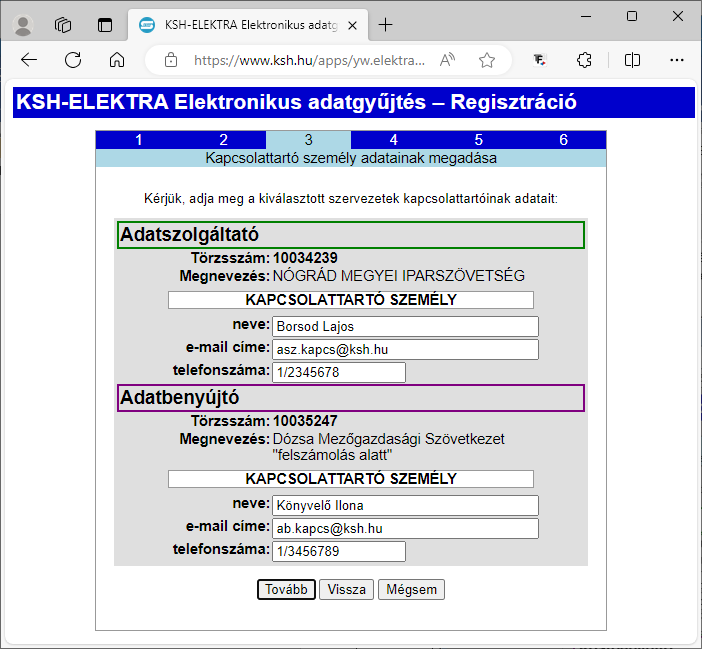 2.4Ennél a lépésnél azt kell kiválasztani, hogy valamennyi adatszolgáltatási kötelezettséget a fent megadott adatbenyújtó fogja teljesíteni, vagy csak bizonyos adatszolgáltatásokkal bízzák meg: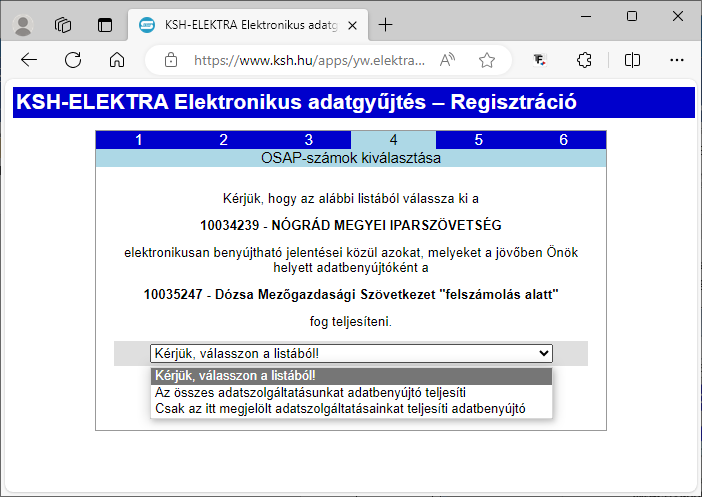 2.4/AHa azt választják, hogy valamennyi adatszolgáltatásukat adatbenyújtó teljesíti, akkor az adatszolgáltatónak nem lesz dolga a KSH-ELEKTRA rendszerrel. Be tudnak lépni a rendszerbe, de kérdőívek nem jelennek meg a feladatlistájukban.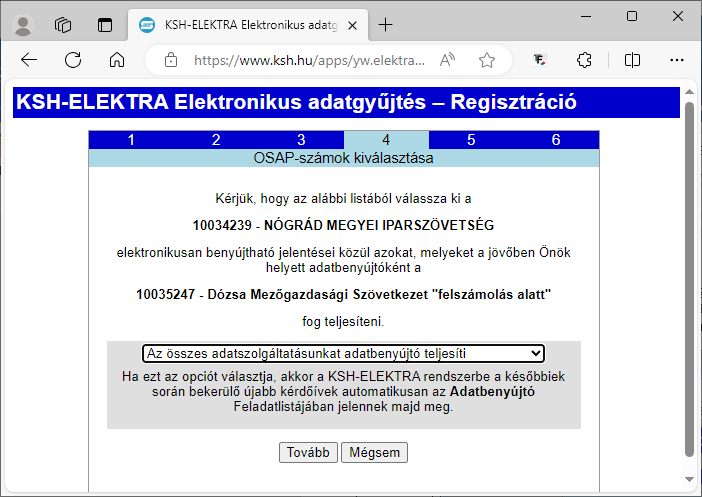 2.4/BHa tételesen megadják, hogy mely adatszolgáltatásukat teljesítheti az adatbenyújtó, akkor ezen kérdőívek az adatbenyújtó feladatlistájában fognak megjelenni, a többi kérdőív az adatszolgáltató feladatlistájában, ill. ha az adatszolgáltatónak – korábbi megbízás alapján – valamely kérdőíve adatbenyújtónál van, akkor annál az adatbenyújtónál (változatlanul).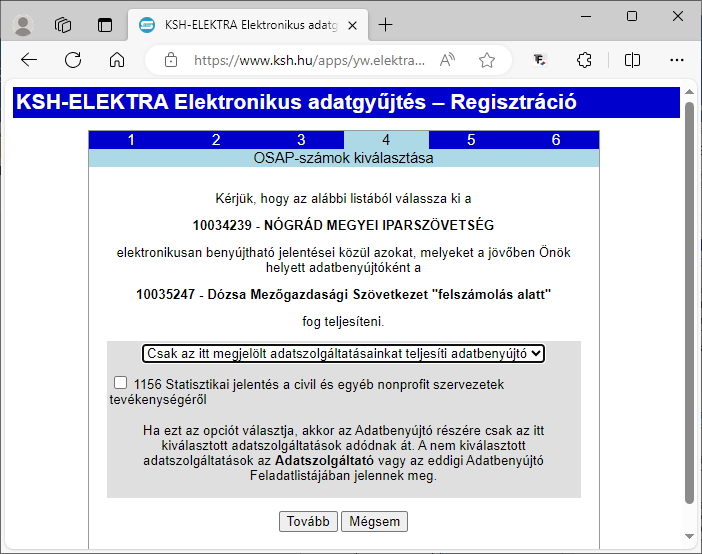 2.5Ebben az ablakban ki lehet választani, hogy a rendszer melyik e-mail címre küldje majd el a regisztráció-aktiváló levelet: az adatszolgáltató vagy az adatbenyújtó címére.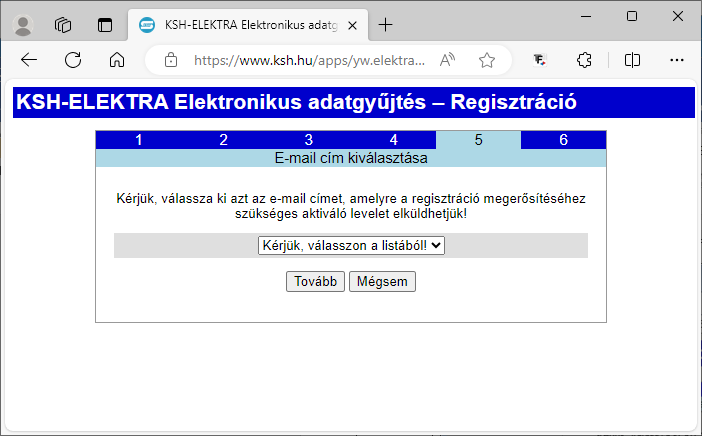 2.6Sikeres regisztráció esetén az alábbi ablak jelenik meg, egyúttal pedig egy aktiváló elektronikus levél kerül kiküldésre az előző pontban kiválasztott e-mail címre: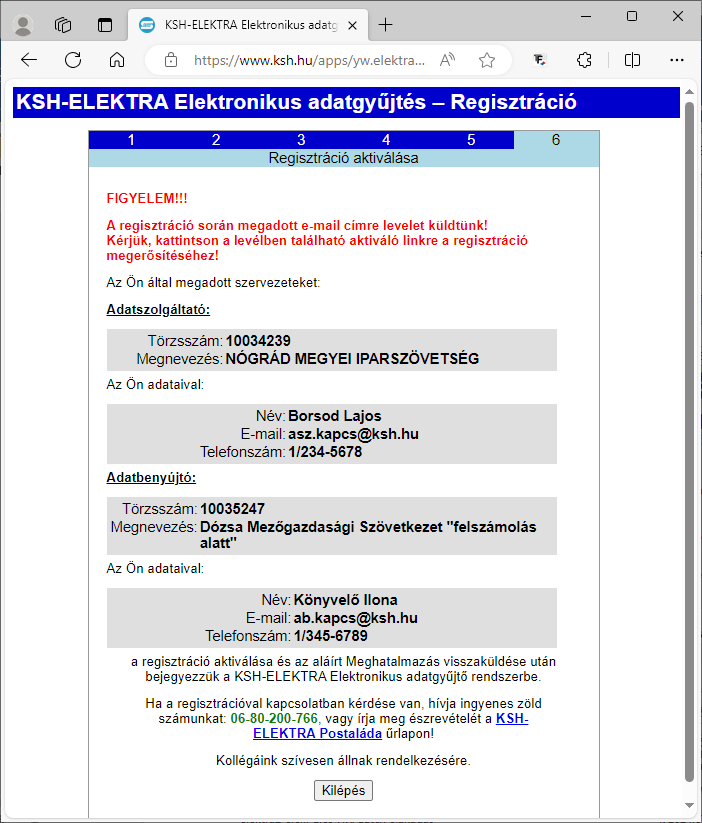 2.7Az elektronikus levélben található linkre kattintva tudja Ön megerősíteni, véglegesíteni a regisztrációt és letölteni a meghatalmazást.2.8A regisztráció a sikeres aktiválással azonban még nem ér véget!A regisztráció aktiválása után le kell tölteni egy PDF formátumú meghatalmazást (erre a rendszer e-mailen is figyelmeztet), amit az adatszolgáltatónak és az adatbenyújtónak is alá kell írnia, majd azt (postán, e-mailben, faxon) vissza kell juttatnia a KSH részére.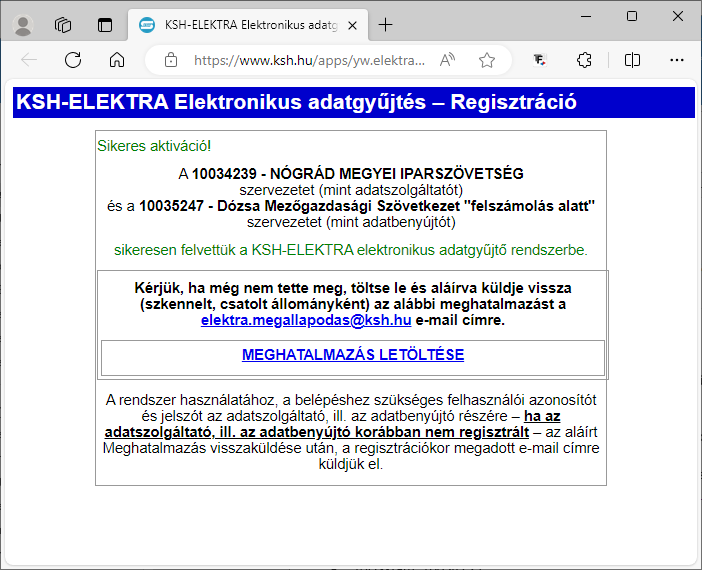 2.9A beküldött meghatalmazás feldolgozását követő napon mind az adatszolgáltató, mind az adatbenyújtó – abban az esetben, ha nem volt korábbi ELEKTRA regisztrációja – megkapja a regisztráció során megadott e-mail címre a felhasználónevet és jelszót, amellyel bejelentkezhet a rendszerbe. 